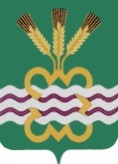 РОССИЙСКАЯ  ФЕДЕРАЦИЯСВЕРДЛОВСКАЯ  ОБЛАСТЬДУМА  КАМЕНСКОГО  ГОРОДСКОГО  ОКРУГА СЕДЬМОЙ  СОЗЫВВосьмое заседаниеРЕШЕНИЯ  № 68«24» марта 2022 годаО внесении изменений и дополнений в Уставмуниципального образования «Каменский городской округ»	Руководствуясь Бюджетным кодексом Российской Федерации, Федеральным законом Российской Федерации от  06.10.2003 № 131-ФЗ «Об общих принципах организации местного самоуправления в Российской  Федерации», Законом  Свердловской области от 26.12.2008 года № 146-ОЗ «О гарантиях осуществления полномочий депутата представительного органа муниципального образования, члена выборного органа местного самоуправления, выборного должностного лица местного самоуправления в муниципальных образованиях, расположенных на территории Свердловской области», статьей 23 Устава муниципального образования «Каменский городской округ»,  Дума Каменского городского округа Р Е Ш И Л А:1. Внести в Устав муниципального образования «Каменский городской округ» следующие дополнения:	1.1. Пункт 5 статьи 25 «Депутат Думы городского округа» изложить в следующей редакции:«5. Гарантии осуществления полномочий депутата устанавливаются настоящим Уставом в соответствии с федеральными законами и законами Свердловской области.»;1.2. подпункт 5 пункта 8 статьи 27 «Трудовые и социальные гарантии для депутата» изложить в следующей редакции:«5) предоставление гражданину, прекратившему осуществление полномочий депутата Думы Каменского городского округа, осуществлявшему эти полномочия на постоянной основе и в период осуществления полномочий достигшему пенсионного возраста или потерявшему трудоспособность (за исключением случая, если указанные полномочия прекращены по одному или нескольким основаниям, связанным с несоблюдением ограничений, запретов, неисполнением обязанностей, при прекращении полномочий по которым в соответствии с федеральным законом гражданину, замещавшему указанную должность, не могут предоставляться дополнительные социальные и иные гарантии в связи с прекращением полномочий), дополнительного пенсионного обеспечения с учетом периода исполнения своих полномочий в порядке и на условиях, установленных решением Думы городского округа;»;	1.3.  пункт 1 статьи 34 «Наименования и полномочия должностных лиц местного самоуправления» изложить в следующей редакции:	«1. К должностным лицам местного самоуправления городского округа, в соответствии с законодательством и настоящим Уставом относятся:1) Глава городского округа;2) председатель Думы городского округа;3) председатель Контрольного органа городского округа;4) начальники, председатели отраслевых (функциональных) органов Администрации городского округа, наделенных правами юридического лица;5) главы территориальных органов Администрации городского округа, наделенных правами юридического лица.»;1.4. пункт 1 статьи 35 «Общие положения» изложить в следующей редакции:«1. Отношения, связанные с поступлением на муниципальную службу, прохождением и прекращением муниципальной службы, а также определением правового положения (статуса) муниципального служащего регулируются федеральными законами, а также принимаемыми в соответствии с ними законами Свердловской области, Уставом Каменского городского округа и иными муниципальными правовыми актами.»;1.5. статью 37 «Квалификационные требования к должностям муниципальной службы» изложить в следующей редакции:«Статья 37. Квалификационные требования к должностям муниципальной службы	Квалификационные требования к уровню профессионального образования, стажу муниципальной службы или стажу работы по специальности, направлению подготовки, необходимым для замещения должностей муниципальной службы, устанавливаются Решением Думы Каменского городского округа на основе типовых квалификационных требований для замещения должностей муниципальной службы, которые определяются законом Свердловской области в соответствии с классификацией должностей муниципальной службы. Квалификационные требования к знаниям и умениям, которые необходимы для исполнения должностных обязанностей, устанавливаются в зависимости от области и вида профессиональной служебной деятельности муниципального служащего его должностной инструкцией. Должностной инструкцией муниципального служащего могут также предусматриваться квалификационные требования к специальности, направлению подготовки.»;1.6. пункт 2 статьи 42 «Дисциплинарная ответственность муниципального служащего» изложить в следующей редакции:«2. Порядок применения и снятия дисциплинарных взысканий определяется трудовым законодательством, за исключением случаев, предусмотренных Федеральным законом от 02.03.2007 года № 25-ФЗ «О муниципальной службе в Российской Федерации».»;1.7. подпункт 1 пункта 1 статьи 44 «Система муниципальных правовых актов» изложить в следующей редакции:	«1) устав Каменского городского округа, правовые акты, принятые на местном референдуме (сходе граждан);»;1.8. подпункт 2 пункта 1 статьи 44 «Система муниципальных правовых актов» признать утратившим силу;1.9. пункт 2 статьи 44 «Система муниципальных правовых актов» изложить в следующей редакции:«2. Устав городского округа и оформленные в виде правовых актов решения, принятые на местном референдуме (сходе граждан), являются актами высшей юридической силы в системе муниципальных правовых актов, имеют прямое действие и применяются на всей территории городского округа.Иные муниципальные правовые акты не должны противоречить настоящему Уставу и правовым актам, принятым на местном референдуме (сходе граждан).»;1.10. пункт 2 статьи 46 «Порядок официального опубликования (обнародования) и вступления в силу муниципальных правовых актов» изложить в следующей редакции:«2. Официальным опубликованием муниципального правового акта или соглашения, заключенного между органами местного самоуправления, считается первая публикация его полного текста в периодическом печатном издании, определенным правовым актом Думы городского округа.Для официального опубликования (обнародования) муниципальных правовых актов и соглашений органы местного самоуправления вправе также использовать сетевое издание. В случае опубликования (размещения) полного текста муниципального правового акта в официальном сетевом издании объемные графические и табличные приложения к нему в печатном издании могут не приводиться.»;1.11. подпункт 5 пункта 1 статьи 52 «Муниципальное имущество» считать утратившим силу;	1.12. пункт 3 статьи 52 «Муниципальное имущество» изложить в следующей редакции:	«3. Имущество, переданное в хозяйственное ведение муниципальным предприятиям и в оперативное управление органам местного самоуправления и муниципальным учреждениям, а также имущество, приобретенное муниципальными предприятиями или учреждениями на собственные доходы в соответствии с уставной деятельностью, содержится соответствующими муниципальными предприятиями, органами местного самоуправления и муниципальными учреждениями городского округа.»;	1.13. Статью 54 «Местный бюджет» изложить в следующей редакции:	«Статья 54. Местный бюджет1. Городской округ имеет собственный бюджет (местный бюджет).2. Порядок и сроки составления проекта местного бюджета устанавливаются Администрацией городского округа с соблюдением требований Бюджетного кодекса РФ и муниципальных правовых актов Думы городского округа.Порядок рассмотрения проекта местного бюджета и его утверждения определяется муниципальным правовым актом Думы городского округа в соответствии с требованиями Бюджетного кодекса РФ.Исполнение местного бюджета обеспечивает Администрация городского округа в соответствии с требованиями Бюджетного кодекса РФ.3. Финансовое управление Администрации городского округа составляет проект местного бюджета, представляет его с необходимыми документами и материалами для внесения в Думу городского округа, организует исполнение местного бюджета, устанавливает порядок составления бюджетной отчетности, осуществляет иные полномочия, установленные бюджетным законодательством Российской Федерации и (или) принимаемыми в соответствии с ним муниципальными правовыми актами, регулирующими бюджетные правоотношения.Внесение проекта местного бюджета для рассмотрения Думой городского округа и представление отчета о его исполнении в Думу городского округа осуществляются Главой городского округа.4. Проект местного бюджета, решение об утверждении местного бюджета, годовой отчет о его исполнении, ежеквартальные сведения о ходе исполнения местного бюджета и о численности муниципальных служащих органов местного самоуправления, работников муниципальных учреждений с указанием фактических расходов на оплату их труда подлежат официальному опубликованию.5. Формирование расходов местного бюджета осуществляется в соответствии с расходными обязательствами муниципального образования, устанавливаемыми и исполняемыми органами местного самоуправления муниципального образования в соответствии с требованиями Бюджетного кодекса Российской Федерации.Исполнение расходных обязательств муниципального образования осуществляется за счет средств местного бюджета в соответствии с требованиями Бюджетного кодекса Российской Федерации.6. Формирование доходов местного бюджета осуществляется в соответствии с бюджетным законодательством Российской Федерации, законодательством о налогах и сборах и законодательством об иных обязательных платежах.7. Местные налоги устанавливаются, вводятся в действие и прекращают действовать на территории городского округа в соответствии с законодательством Российской Федерации о налогах и сборах и нормативными правовыми актами Думы городского округа о местных налогах, если иное не предусмотрено Налоговым кодексом Российской Федерации.При установлении местных налогов Думой городского округа в порядке и в пределах, предусмотренных законодательством Российской Федерации о налогах и сборах, определяются налоговые ставки, порядок и сроки их уплаты.Думой городского округа вводятся местные налоги, устанавливаются налоговые ставки по ним и предоставляются налоговые льготы по местным налогам в пределах прав, предоставленных ей законодательством Российской Федерации о налогах и сборах.Неналоговые доходы местного бюджета учитываются и формируются в соответствии с Бюджетным кодексом Российской Федерации, в том числе за счет части прибыли муниципальных унитарных предприятий, остающейся после уплаты налогов и иных обязательных платежей, - в размерах, определяемых в порядке, установленном нормативным правовым актом Думы городского округа.»;	1.14. Пункт 3 статьи 55 «Составление проекта местного бюджета» считать утратившим силу;	1.15. Пункт 4 статьи 55 «Составление проекта местного бюджета» изложить в следующей редакции:«4. Порядок и сроки составления проекта местного бюджета устанавливаются Администрацией городского округа с соблюдением требований, устанавливаемых Бюджетным кодексом Российской Федерации и Решениями Думы городского округа.»;	1.16. Статью 56 «Рассмотрение проекта местного бюджета и утверждение местного бюджета» изложить в следующей редакции:«Статья 56. Рассмотрение проекта местного бюджета и утверждение местного бюджета1. Порядок рассмотрения проекта решения о бюджете и его утверждения, внесение изменений в муниципальный правовой акт о местном бюджете определяется муниципальным правовым актом Думы городского округа в соответствии с требованиями Бюджетного кодекса Российской Федерации.	Порядок рассмотрения проекта решения о бюджете и его утверждения, определенный муниципальным правовым актом Думы городского округа, должен предусматривать вступление в силу решения о бюджете с 1 января очередного финансового года, а также утверждение указанным решением показателей и характеристик (приложений) в соответствии с Бюджетным кодексом РФ.2. Местный бюджет разрабатывается и утверждается в форме нормативного правового акта Думы городского округа.Проект местного бюджета на очередной финансовый год и плановый период вносится Главой городского округа на рассмотрение Думы городского округа в срок, установленный нормативным правовым актом Думы городского округа, но не позднее 15 ноября текущего года.Одновременно с проектом местного бюджета в Думу городского округа представляются документы и материалы, предусмотренные Бюджетным кодексом Российской Федерации.Если решение об утверждении местного бюджета не вступило в силу с начала финансового года, исполнение местного бюджета осуществляется в соответствии с Бюджетным кодексом Российской Федерации.»;1.17.  Статью 57 «Исполнение местного бюджета» изложить в следующей редакции:«Статья 57. Исполнение местного бюджета1. Исполнение местного бюджета обеспечивается Администрацией городского округа.2. Организация исполнения бюджета возлагается на финансовый орган Администрации городского округа. Исполнение бюджета организуется на основе сводной бюджетной росписи и кассового плана.3. Бюджет исполняется на основе единства кассы и подведомственности расходов.»;1.18. Статью 58 «Осуществление финансового контроля» изложить в следующей редакции:«Статья 58. Осуществление финансового контроля1. Муниципальный финансовый контроль осуществляется в целях обеспечения соблюдения положений правовых актов, регулирующих бюджетные правоотношения, правовых актов, обусловливающих публичные нормативные обязательства и обязательства по иным выплатам физическим лицам из местного бюджета, а также соблюдения условий муниципальных контрактов, договоров (соглашений) о предоставлении средств из местного бюджета.2. Муниципальный финансовый контроль подразделяется на внешний и внутренний, предварительный и последующий.3. Органы муниципального финансового контроля, их полномочия, объекты муниципального финансового контроля, методы осуществления муниципального финансового контроля определяются Бюджетным кодексом Российской Федерации.4. Порядок осуществления полномочий органами внешнего муниципального финансового контроля по внешнему муниципальному финансовому контролю определяется муниципальными правовыми актами Думы городского округа.5. Внутренний муниципальный финансовый контроль осуществляется в соответствии с федеральными стандартами, утвержденными нормативными правовыми актами Правительства Российской Федерации.6. Главный распорядитель (распорядитель) бюджетных средств, главный администратор (администратор) доходов местного бюджета, главный администратор (администратор) источников финансирования дефицита местного бюджета осуществляют внутренний финансовый аудит.7. Внутренний финансовый аудит осуществляется в соответствии с федеральными стандартами внутреннего финансового аудита, установленными Министерством финансов Российской Федерации.»;1.19. Статью 59 «Составление и утверждение годового отчета об исполнении местного бюджета» изложить в следующей редакции:«Статья 59. Составление и утверждение годового отчета об исполнении местного бюджета1. Годовой отчет об исполнении местного бюджета подлежит утверждению Решением Думы городского округа.Порядок составления и утверждения годового отчета об исполнении местного бюджета устанавливается Думой городского округа в соответствии с Бюджетным кодексом Российской Федерации.2. Непосредственное составление годового отчета об исполнении местного бюджета осуществляется финансовым органом Администрации городского округа.3. Отчет до его рассмотрения Думой городского округа подлежит внешней проверке.Администрация городского округа не позднее 1 апреля года, следующего за отчетным, представляет в Контрольный орган городского округа годовой отчет об исполнении местного бюджета для подготовки заключения на него. Подготовка заключения на годовой отчет об исполнении местного бюджета проводится в срок, не превышающий один месяц.4. Администрация городского округа не позднее 1 мая года, следующего за отчетным, представляет в Думу городского округа годовой отчет об исполнении местного бюджета за отчетный финансовый год.5. По результатам рассмотрения годового отчета об исполнении местного бюджета Дума городского округа принимает решение об утверждении либо отклонении отчета.В случае отклонения Думой городского округа решения об исполнении местного бюджета оно возвращается для устранения фактов недостоверного или неполного отражения данных и повторного представления в Думу городского округа в срок, не превышающий одного месяца.»;1.20.  Пункт 1 статьи 60.1 «Муниципальное задание» изложить в следующей редакции:«1. Муниципальное задание должно содержать:показатели, характеризующие качество и (или) объем (содержание) оказываемых муниципальных услуг (выполняемых работ);порядок контроля за исполнением муниципального задания, в том числе условия и порядок его досрочного прекращения;требования к отчетности об исполнении муниципального задания.Муниципальное задание на оказание муниципальных услуг физическим и юридическим лицам также должно содержать:определение категорий физических и (или) юридических лиц, являющихся потребителями соответствующих услуг;порядок оказания соответствующих услуг;предельные цены (тарифы) на оплату соответствующих услуг физическими или юридическими лицами в случаях, если законодательством Российской Федерации предусмотрено их оказание на платной основе, либо порядок установления указанных цен (тарифов) в случаях, установленных законодательством Российской Федерации.».	2. Изменения и дополнения зарегистрировать  в  Главном  управлении  Министерства  юстиции  Российской  Федерации  по  Свердловской  области  в  порядке, установленном  действующим  законодательством.	3. Настоящее  Решение  вступает  в  законную  силу  на  всей  территории  Каменского  городского  округа  после  проведения  государственной  регистрации, на  следующий  день  после  опубликования  в  газете  «Пламя».	4. После получения уведомления о включении сведений о внесении изменений и дополнений в Устав муниципального образования «Каменский городской округ» в государственный реестр уставов муниципальных образований Свердловской области опубликовать (обнародовать) настоящее Решение в газете «Пламя» и разместить в сети Интернет на официальном сайте муниципального образования «Каменский городской округ», на официальном сайте Думы муниципального образования «Каменский городской округ», на портале Министерства юстиции Российской Федерации «Нормативные акты в Российской Федерации» http://pravo-minjust.ru.5. Контроль  исполнения  настоящего  Решения  возложить  на  Председателя  Думы  Каменского  городского  округа  (Г.Т. Лисицина).Председатель Думы Каменского городского округа                         Г.Т. Лисицина Глава Каменского городского округа                                                   С.А. Белоусов